Publicado en Barcelona el 07/07/2017 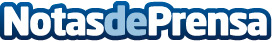 Las rebajas llegan a Due HomeLas rebajas llegan a Due Home una de las tiendas de muebles online con un mayor crecimiento en EspañaDatos de contacto:Jordi Ordóñez653616936Nota de prensa publicada en: https://www.notasdeprensa.es/las-rebajas-llegan-a-due-home_1 Categorias: Interiorismo Sociedad E-Commerce Consumo http://www.notasdeprensa.es